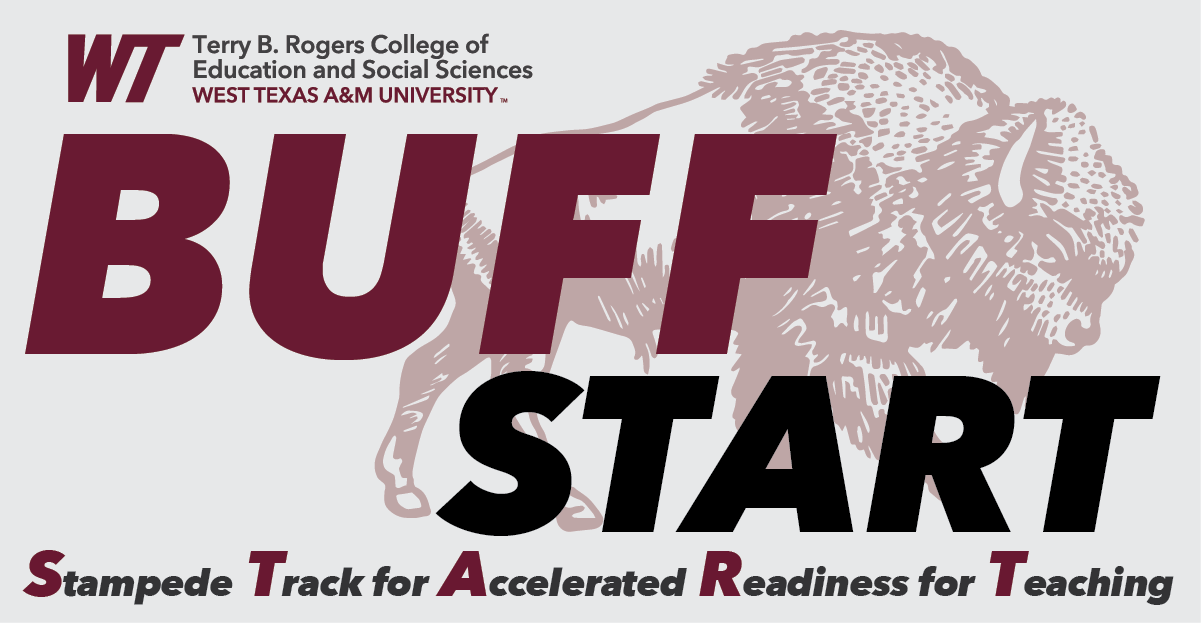 NAME			 ID#		 DATE		 DEGREE BS	 MAJOR Education	 CERTIFICATION CORE EC-6	TRACK ESL Track TExES TESTS 	160, 391 & 293 NOTE: Please reach out to our Advisors for more information and to help coordinator past hours and transcripts.	Lead Advisor: 	Robin Johnson			Advisor: Ray Rigoni			(806) 651-2610			(806) 651-2642rjohnson@wtamu.edu 		rrigoni@wtamu.eduCOURSES NOT COUNTED TOWARDS DEGREE:The university reserves the right to change admission, curriculum and/or degree requirements, and certification requirements to comply with state and federal policy/laws/regulations. The student assumes full responsibility for meeting all university requirements and for keeping current with changes that may affect graduation and/or certification. Major: Education – Core Subjects (EC-6) Certification	Major Code: 860 (Education B.S.) – ESL Track1 CORE: Core Subjects (EC-6) Certification majors are required to choose from specific courses for Core 20. For all other categories, they may select from any available options (see degree checklist). Apart from the major-specific core requirements, there is no set order in which core courses must be taken.2 Requirements to take EPSY 3341: Apply to the Educator Preparation Program; application submitted to Office of Teacher Preparation (Old Main 415); 2.75 GPA in overall WT/transfer hours combined or last 60 hours taken; 2.75 GPA in content field(s)/teaching field(s).Additional notes: The core curriculum must total exactly 42 hours; excess hours must be moved to the major as an elective or a major requirement and stay within the 120-hour requirement or approved total submitted to the Coordinating Board for degree requirements. Some majors specify particular courses to meet core curriculum requirements when options are available.At least 36 hours of advanced work (3000- or 4000-level courses) for which tuition is paid must be earned at WTAMU. A maximum of six semester hours in religion (RELI) and six semester hours in physical education (PHED) courses can count toward a baccalaureate degree.DISCLAIMER: This curriculum guide should be used in conjunction with the corresponding degree checklist for general planning purposes only. The degree checklist (later a student’s official degree plan) should be referred to as the comprehensive list of all courses required for the degree. An official degree plan is required after completing 30 hours. Students should always seek the advice of their academic adviser before scheduling classeA. GENERAL EDUCATION (42 hours)HRSGRADEC. TEACHING FIELD (57 hours)HRSGRADEENGL 1301 or 1311 (10)3(Must make a “C” or better and a 2.75 combined with section E)(Must make a “C” or better and a 2.75 combined with section E)(Must make a “C” or better and a 2.75 combined with section E)COMM 1315 or 1318 or 1321 (10)3EDEC 2383 Early Child Education3MATH 1314,1316,1324,1325,1332,1342,1350, 2412, or 2413 (20)3EDEC 3384 Curriculum & the Young Child3ANSC 1319; BIOL 1406 or 1308, 1407* or 1309*, 1411, 1413; CHEM 1305* or 1411*,1412*; ENVR 1407*; GEOL 1301 or 1403, 1302, 1404; PHYS 1401*, 1402*, 1311, 1312,1371, 2425*, 2426*; PSES 1301, 1307- BIOL 1406, 1407, 1411, 1413; CHEM 1411, 1412; GEOL 1403, 1404; PHYS 1401, 1402,2425, 2426: 4th hr. moves to Core 90 (30)3EDRD 3302 Reading Skills I3ANSC 1319; BIOL 1406 or 1308, 1407* or 1309*, 1411, 1413; CHEM 1305* or 1411*,1412*; ENVR 1407*; GEOL 1301 or 1403, 1302, 1404; PHYS 1401*, 1402*, 1311, 1312,1371, 2425*, 2426*; PSES 1301, 1307- BIOL 1406, 1407, 1411, 1413; CHEM 1411, 1412; GEOL 1403, 1404; PHYS 1401, 1402,2425, 2426: 4th hr. moves to Core 90 (30)3EDRD 4302 Reading Skills II3ANTH 2351, ENGL 2321, 2326, 2331, 2341, 2343; HIST 2311, 2323, 2372; MCOM1307, PHIL 1301, 2374; SPAN 2311, 2312, 2313, 2315, 2371 (40)3EDRD 3304 Structured Literacy I3ARTS 1301, 1303,1304; DANC 2303, MUSI 1306, 1307, 1310; orTHRE 1310 (50)3EDRD 4305 Structured Literacy II3HIST 1301, 1302, 2301, 2381, 2382 (60)3EDEL 4372 Teaching Writing3HIST 1301, 1302, 2301, 2381, 2382 (60)3EDEL 3374 Social Sciences for Teachers3POSC 2305 (70)3EDEL 4381 STEM Teaching & Learning3POSC 2306 (70)3EPSY 3350 Children with Special Needs3AGBE 2317, COMM 2377, CRIJ 1301, ECON 2301, 2302; GEOG 1302,PSYC 2301, SOCI 1301 (80)3HUMA 3315 Fine Arts Fundamentals3AGRI 2300; BIOL 4th hour from 4-hour courses (from Core 30); BUSI 1301, 1304; CHEM 4thhour from 4-hour courses (from Core 30); CIDM 1105, CIDM 1301 or 1315; CS 1301;ECON 2331; ENGL 1101, 1102, 1302*, 1312*, 2311*; ENVR 4th hour (from Core 30); GEOL4th hour from 4-hour courses (from Core 30); IDS 1071 (1-3 hours); MATH 4th hour from 4- hour courses (from Core 20); MUSI 1053; PHIL 2303; PHYS 4th hour from 4-hour courses(from Core 30); SES 1120 (90)3MATH 1350 Mathematics for Teachers I3AGRI 2300; BIOL 4th hour from 4-hour courses (from Core 30); BUSI 1301, 1304; CHEM 4thhour from 4-hour courses (from Core 30); CIDM 1105, CIDM 1301 or 1315; CS 1301;ECON 2331; ENGL 1101, 1102, 1302*, 1312*, 2311*; ENVR 4th hour (from Core 30); GEOL4th hour from 4-hour courses (from Core 30); IDS 1071 (1-3 hours); MATH 4th hour from 4- hour courses (from Core 20); MUSI 1053; PHIL 2303; PHYS 4th hour from 4-hour courses(from Core 30); SES 1120 (90)3MATH 1351 Mathematics for Teachers II3MATH 3301 Mathematics for Teachers III3B. PROFESSIONAL DEVELOPMENT (21 hours)NSCI 2371 Integrated Science: Earth Science3(Must make a “C” or better and a 2.75 gpa combined with section C)(Must make a “C” or better and a 2.75 gpa combined with section C)(Must make a “C” or better and a 2.75 gpa combined with section C)NSCI 2372 Integrated Science: Biology3EPSY 3341 Educational Psychology3MCOM 2310 Media Design orMCOM 3309 Multimedia Journalism3EPSY 4341 Educator Readiness & Performance3EDPD 4378 Language Development (ESL Track)3EDPD 4340 Classroom Management3EDPD 4388 ESL Teaching Methods (ESL Track)3EDPD 4348 Data-Informed Instruction & Assessment3EDEL 4371 Educational Methodology3EDEL 4341 Clinical Teaching – Elementary3EDPD 4398 Clinical Teaching—All Cert. Areas3DEGREE HOURS TOTAL: 120TExES TESTPPR:CONTENT:May Intercession A Summer Session 1AEPSY 3350 Children with Special Needs  -OR-EDEL 4381 STEM Teaching and Learning-AND-EDEL 3374 Social Sciences for Teachers (EOD)NSCI 2371 Integrated Science: Earth Science (EOD) if Needed3333EDEC 2383 Early Childhood EducationEDRD 3302 Reading Skills I33Total:6Total:6Summer Session 2AFall SemesterEDEC 3384 Curriculum and the Young ChildEDRD 4302 Reading Skills II33EPSY 3341 Educational Psychology (EOD)MATH 3301 Math for Teachers IIIEDRD 3304 Structured Literacy IEDEL 4372 Teaching WritingEDEL 4341 Clinical Teaching – Elementary33333Total:6Total:15Winter IntersessionSpring SemesterEDPD 4378 Language Development3EPSY 4341 Educator Readiness and Performance EDPD 4340 Classroom Management (EOD)EDRD 4305 Structured Literacy IIEDPD 4398 Clinical Teaching – All Certificate AreasEDEL 4371 Educational Methodology33333Total:3Total:15May Intersession BSummer Intersession 1BEPSY 3350 Children with Special Needs  -OR-EDEL 4381 STEM Teaching and Learning33EDPD 4348 Data-Informed Instruction and AssessmentEDPD 4388 ESL Teaching Methods33Total:3Total:6